1/1. Egy motorcsónak a folyón felfelé halad, és szembetalálkozik egy tutajjal. A találkozás után egy órával a motor elromlik. A javítás fél órát vesz igénybe (közben a folyóval együtt sodródnak), és utána a motorcsónak a folyón – bekapcsolt motorral – lefelé megy, majd az első találkozás helyétől 
7,5 km-re éri utol a tutajt. 
Tételezzük fel, hogy a motorcsónak a folyóhoz képest állandó vcs sebességgel halad, a tutaj pedig a folyóval együtt mozog vf sebességgel.Mennyi a folyó sebessége? Mennyi a csónak sebessége? 1/2. A és B város vízparton helyezkednek el egymástól d távolságra. Egy motorcsónakkal, ami a vízhez képest vcs sebességgel tud menni, elmegyünk A-ból B-be, majd vissza B-ből A-ba. Megegyezik-e az oda-vissza út ideje, ha a víz folyó, ill. tó?1/3. Egy katica mászkál a teraszon, ami az x–y síkban fekszik. A katica helyvektorának x és y komponense:		x(t) = 3A sin t		y(t) = 2A cos 	ahol   A = 1 m,  T = 8 perc .a) Írjuk fel a katica helyvektorát az idő függvényében!b) Adjuk meg, hol van a katica 2 perc; 4 perc; 6 perc; 8 perc; 10 perc; 15 perc; … múlva!c) Rajzoljuk meg a katica pályáját!2/1. Egy tömegpont helyvektora az időtől a következőképpen függ:	r(t) = (at+b) i + (at–b) j + (–ct2+4at+5b) k ,ahol     a = 3 m/s,     b = 10 m,     c = 5 m/s2.a) Milyen távol van a tömegpont az origótól a t = 0 időpontban?b) Milyen távol van a kiindulási ponttól a t = 2 s -ban? A test t = 0 -ban indult.c) Határozzuk meg a tömegpont sebességét és gyorsulását!d) Mekkora a sebessége a t = 0 időpontban?e) Mely időpontban éri el a tömegpont az x-y síkot?2/2. Egy repülőgép mozgását az	r(t) = a cos  j    függvény írja le, ahol  a = 200 m,   t0 = 2 s.a) Milyen pályán mozog a repülőgép?b) Mekkora szöget zár be a sebességvektor a gyorsulásvektorral a t = 0 és a t = 2 s időben?2/3. Egy kipukkadt lufi sebességét az alábbi függvény adja meg:	v(t) = 0,2 e0,1t i  2,8 sin 4t j + (34t) k   [m/s](Az időt másodpercekben, a távolságot méterben mérjük.)Kipukkadásakor, t = 0 s-ban a lufi az    r0 = 2 i + 1,4 j + 1,5 k [m] pontból indult. a)  Hol lesz a lufi fél másodperc múlva?b) A lufi egy olyan 333 m-es szobában van, melynek egyik sarkához illesztettük a koordinátarendszerünket. Mikor, melyik fal (ill. plafon v. padló) melyik pontjának megy neki először?2/4. Egy test gyorsulása      a(t) = ( 2t + 1 ) i + 2 cos (3t) j  [m/s2].A t = 0 s -ban a test sebessége      v = 2 i + 22 j [m/s].Mennyi lesz t = 4 s -bana) a sebesség nagysága?b) a sebességvektornak az x tengellyel bezárt szöge?c) Hol lesz a test t = 4 s -ban, ha  t = 1 s-ban  r(1) = 22 j + 2 k   [m] ?3/1. Egy függőlegesen feldobott kő sebessége 2 s múlva 4 m/s …a) … felfelé, b) … lefelé. Mekkora volt a kezdősebesség, és milyen maximális magasságot ért el?3/2. 3,2 m magasról eldobunk egy követ v0 = 2,8 m/s kezdősebességgel, a vízszinteshez képest felfelé 26-os szöggel. a) Hol van a kő 0,1 s múlva?b) Adjuk meg a test sebességének komponenseit 0,5 s-mal az elhajítás után!c) Mikor ér a kő vissza ugyanabba a magasságba, amilyen magasról eldobtuk? Mekkora, milyen irányú ekkor a sebessége? Milyen távol van ekkor az eldobás helyétől?d) Mikor és hol ér földet a kő? Mekkora sebességgel, milyen irányban csapódik be?3/3. Béni áll az emeleti erkélyen. Abban a pillanatban, amikor Frédi kilép az utcára, Béni v0 = 2 m/s sebességgel elhajít egy hógolyót. Frédi sebessége vF = 1 m/s.a) Milyen  szögben kell elhajítania, hogy a hógolyó Frédi fejére essék?b) Mennyi idő múlva találja el?c) A kaputól milyen távolságra találja el?d) Frédi felmegy az utca másik oldalán lévő ház erkélyére és megcélozza a vele egy magasságban lévő barátját. Béni megijed, az elhajítás pillanatában leugrik az erkélyről (szabadesésnek vegyük!). Mi történik, ha Frédi v0’ = 20 m/s kezdősebességgel vízszintesen hajított?e) Mekkora minimális v0* kezdősebességgel kell Frédinek vízszintesen hajítania, hogy még éppen eltalálja Bénit?3/4. 360 km/h vízszintes sebességű, magasan repülő repülőgépről kiejtenek egy tárgyat. Milyen kezdősebességgel kell 10 s-mal később egy másik tárgyat utána dobni, hogy az első tárgy kiesése után 14 s -mal találja el a kiejtett tárgyat?3/5. Két ferde hajítás kezdősebességének nagysága és a hajítás távolsága azonos. Az egyik hajítás maximális magassága a másik négyszerese. Számítsuk ki a hajítási idők arányát!EZ AZ ÓRA VÁLTOZIK, CSAK LEJTŐRŐL ÉS SÚRLÓDÁSRÓL SZÓL MAJD4/1. Egy traktor két pótkocsit vontat nyújthatatlan drótkötelekkel. Mekkora erő feszíti a köteleket, ha indításnál a traktor 1 perc alatt gyorsít fel 40 km/h sebességre? A traktor tömege 3 t, a pótkocsik tömege 2-2 t, a gördülő ellenállási együttható 0,1 , g = 9,81 m/s2.4/2. Mekkora lejtővel párhuzamos erő szükséges ahhoz, hogy állandó gyorsulással 2 s alatt nyugalmi helyzetből indulva felhúzzunk egy 6 kg tömegű testet egy 30-os, 1 m magas lejtőn, ha a súrlódási együttható 0,2?HELYETTE:4/12. Az ábra szerint elhanyagolható tömegű nyújthatatlan kötéllel egymáshoz kötünk egy M, m1 és m2 tömegű testet és 38-os hajlásszögű lejtőre tesszük. A lejtő tetején egy ideális (súrlódásmentes, elhanyagolható tömegű) csiga van.  Az m1 és m2 tömegű testek és a lejtő közötti csúszási súrlódási együttható  = 0,08.a) Mekkora a testek gyorsulása és mekkorák a kötélerők?b) Ha az M tömegű testet eltávolítjuk, mekkora erővel kell húzni a kötelet, hogy az m1 és m2 tömegű testek gyorsulása ne változzon?c) Hányszorosára nő a testek gyorsulása, ha az M tömeg kétszeresére nő? (a kötelet nem húzzuk)4/10.  = 20° hajlásszögű lejtőre m = 0,5 kg tömegű testet helyezünk. A test és a lejtő közötti csúszási súrlódási együttható  = 0,2 , a tapadási súrlódási együttható t = 0,4.a) Mekkora súrlódási erő hat a testre?b)  értékét növelve milyen krit szögnél csúszik meg a test? Mekkora súrlódási erő hat rá onnantól?4/11. Egy kamionos a következőt mesélte a 2013. március 14-i kalandjairól az M1-es autópályáról. a) Egyszercsak egy 7-os emelkedő aljához érkezett, ami úgy el volt jegesedve, hogy a súrlódás egészen zérusra csökkent. Szerencsére viszont a szél éppen hátulról fújt és nagyon erős volt, így a meglazult ponyváját vitorlaként kifeszítette és úgy jutott fel az emelkedőn. A szél állandó erővel vízszintesen fújt, és őt állandó, v = 18 km/h sebességgel vitte fel a lejtőn. Mekkora erőt fejtett ki a szél a kamionra? A kamion tömege M = 20 t.b) A domb teteje után a túloldalon 5-os lejtővel folytatódott az út, ami szélárnyékban volt, megszűnt a szél ereje; viszont nagyon havas volt, így a kamionra g = 0,12 gördülési súrlódási együtthatóval most már gördülési ellenállási erő hatott (az üzemanyaga már elfogyott, nem tudott motorral menni, csak gurult). Ekkor kapta meg a kamionos a BM-től az sms-t, és azt rögtön el is olvasta, ami 30 s-ig tartott. Mekkora lett a sebessége és mekkora utat tett meg ezalatt a 30 s alatt? (A kamion a lejtő tetejéről v = 18 km/h sebességről indult, amikor elkezdte olvasni az sms-t.)4/3. Egy kettős lejtő egyik oldala  = 50-ot, a másik  = 58-ot zár be a vízszintessel. Két testet összekötünk egy (nyújthatatlan, elhanyagolható tömegű) L = 2 m hosszú kötéllel. Az 50°-os oldalra tesszük az m1 = 14 dkg-os testet, az 58°-os oldalra az m2 = 10 dkg-os testet, úgy, hogy a kötélnek pont a fele az egyik, fele a másik oldalon van. A testek és a lejtő közötti csúszási súrlódási együttható 0,12, a tapadási súrlódási együttható 0,15.Mekkora, milyen irányú a testek gyorsulása, melyik test ér fel a lejtő tetejére és mikor, haa) a 14 dkg-os testet meglökjük lefelé 1 m/s-os sebességgel;b) a 10 dkg-os testet meglökjük lefelé 1 m/s-os sebességgel;c) a testeket kezdősebesség nélkül tesszük a lejtőre?5/1. Asztalon m = 0,5 kg-os golyót ℓ = 0,5 m-es fonálon v0 = 5 m/s kezdősebességgel meglökünk úgy, hogy a kezdősebesség merőleges a fonálra. Mekkora lesz 2 s múlva a golyó sebessége és a fonálerő? A csúszási súrlódási együttható  = 0,2.5/2. Egy R = 10 cm sugarú gömb belsejében a sugár fele magasságában elhelyezkedő vízszintes síkban egy golyó kering. Számítsuk ki a keringési időt!5/4. Függőleges síkban körpályán haladó repülőgép sebessége 1080 km/h. a) Mekkora legyen a körpálya sugara, hogy a legfelső pontban a pilóta „súlytalan” legyen? b) És mekkora legyen a körpálya sugara, ha azt szeretnénk elérni, hogy a pilóta ’g’ gyorsulást érezzen a talpa felé?5/5. Az  hajlásszögű egyenes lejtő érintő irányban csatlakozik az 
R sugarú körív keresztmetszetű vályúhoz. A súrlódás elhanyagolható. Egy testet kezdősebesség nélkül elengedünk a lejtő H magasságú pontjából. Adjuk meg a testre ható nyomóerőt tetszőleges kiindulási H magasság esetén a z koordináta függvényében a vályú jobb oldali (kékre színezett) részére! 6/1. Egy tömegpont harmonikus rezgőmozgást végez az x tengely mentén:x(t) = x* ∙ cos (∙t + ) ,    ahol   x* = –2 m,    = 2/5 s-1.a) Ábrázoljuk a test x koordinátáját a [0, T] időintervallumban! (Mennyi a T periódusidő? Mekkora az A amplitúdó? Honnan indul a test a t = 0 s-ban?)b) Mennyi a sebesség átlagértéke egy teljes periódusra?c) Mennyi a sebesség nagyságának átlagértéke egy teljes periódusra?6/2. Vízszintes, súrlódásmentes asztalon a rugó végéhez rögzített m = 100 g tömegű golyó 10 cm-rel való kihúzásához 1 N erőre van szükség. a) A golyót elengedve mekkora lesz a rezgésidő?b) Mekkora a golyó sebessége a nyugalmi helyzeten való áthaladáskor?c) Az elengedés után 2 s múlva hol lesz a golyó?d) Mekkora ebben a pillanatban a kinetikus energia?6/3. Van egy ℓ0 = 32 cm hosszú, k = 5,6 N/m rugóállandójú rugónk. Ezt a rugót függőlegesen fellógatjuk, és a végére akasztunk egy m tömegű testet, majd meghúzzuk lefelé, hogy a hossza 
60 cm legyen, elengedjük, és megmérjük 10 rezgés idejét: t10 = 9,2 s.a) Mekkora a rugó végére akasztott test tömege?b) Mekkora a rezgés amplitúdója?c) Rajzoljuk meg a testre ható erőket a rezgőmozgás alsó és felső pontjában!A KÖZEGELLENÁLLÁSOS FELADATOKNÁL CSAK A NEM SZÜRKE RÉSZEK KELLENEK A ZH-RA!6/4. a) Mekkora út megtétele után áll meg egy vízszintes úton haladó Polski Fiat a motor kikapcsolása után, ha rá a súrlódási erőn kívül a sebesség négyzetével arányos közegellenállási erő is hat? Írjuk fel a Polski Fiat mozgásegyenletét!A gépkocsi tömege m = 650 kg, sebessége a motor kikapcsolásának pillanatában 
v0 = 80 km/h, a súrlódási együttható  = 0,015; a közegellenállási erő 40 km/h sebességnél 54 N. b) Milyen húzóerőt képes a gépkocsi motorja kifejteni, ha a maximális sebesség 100 km/h?6/5.  = 30-os lejtőn halad felfelé egy m = 30 t tömegű szerelvény. A légellenállás F = –bv,  ahol 
b = 15000 kg/s; a súrlódás elhanyagolható.a) Mennyi a mozdony húzóereje, ha a vonat sebessége állandó: v0 = 54 km/h?b) A mozdony motorja elromlik. Mennyi idő alatt és mekkora úton csökken nullára a vonat sebessége a v0 = 54 km/h sebességről?c) Mi történik ezután? Feltéve, hogy a lejtő nagyon hosszú, mennyi lesz a vonat végsebessége?7/1.    Határozzuk meg az m tömegű anyagi pontra ható    F = (Ax+B) i + Cz2 j + (Dx+E) k [N]    erő munkáját, 
ha a testa) a P0 (0,0,1) pontból a P1 (0,2,1) pontba megy az y tengellyel párhuzamosan;b) a P2 (2,0,1) pontból a P0 (0,0,1) pontba megy az x tengellyel párhuzamosan;c) a P2 (2,0,1) pontból a P1 (0,2,1) pontba megy a két pontot összekötő egyenes mentén!Hasonlítsuk össze az a) és b) feladatban kapott munka összegét a c) feladatéval!d) Konzervatív-e a fenti erőtér?e) Határozzuk meg az F erő által végzett munkát az x-z síkban fekvő R sugarú, origó középpontú körön végzett teljes körülfordulásra!7/2.   Adott a következő erőtér (egységnyi tömegű testre ható erő):E = –2(xy+z) i – x2 j – (2x+5) k   [N/kg]Mekkora munkát végez egy m = 5 kg tömegű testen az erőtér, miközben a test azr(t) = (t+2) i – 3t j + (t2+1) k   görbe mentén a P0(2,0,1) pontból a P1(1,3,2) pontba mozog?7/3. Egy erőhöz tartozó potenciális energiát az alábbi függvény adja meg:Epot = 2xy2 + 16 – 3xza)  Adjuk meg a potenciális energiához tartozó erőt!b) Mekkora munkát végez a fenti erő, ha a test a P0(1,–2,3) pontból a  P1(–4,5,–6) pontba mozog a pontokat összekötő egyenes mentén?c) Mekkora erő hat a testre a P0 kezdőpontban?8/0. Vízszintes súrlódásmentes síkon 6 N nagyságú vízszintes erővel húzunk egy 2 kg tömegű testet. Mekkora sebességre gyorsul 4 m-es úton, ha 5 m/s-os kezdősebességgel indul?8/1. 10 m magas, 45 hajlásszögű lejtő tetejéről 2 kg tömegű test csúszik le. A lejtőn való mozgás közben a súrlódás elhanyagolható. A lejtő kis görbülettel vízszintes, érdes síkba megy át, amelyen a test súrlódási tényezője  = 0,2. 
A lejtő lábától milyen messzire jut el a test?8/2. Asztallaphoz rögzített rugó nyugalmi állapotban éppen az asztal széléig ér. 10 cm-rel összenyomjuk, majd cérnával összekötjük (megfeszített állapotban). A rugó ilyen megfeszítéséhez 2,5 N erő szükséges. A végéhez egy 10 g-os testet teszünk, majd elégetjük a cérnát. Az asztal 1,25 m magas. Mekkora sebességgel és a vízszinteshez viszonyítva milyen szögben csapódik a padlóra a test? A súrlódást hanyagoljuk el!ÚJ FELADAT:Egy l0 = 30 cm hosszú, k = 20 N/m rugóállandójú rugó végére 35 dkg tömegű testet rögzítünk. A rugót függőlegesen lógatjuk fel és úgy engedjük el a testet, hogy az a rugó felfüggesztési pontjától 38 cm-re van. Töltsük ki az alábbi táblázatot! A nehézségi erő potenciális energiája abban a magasságban legyen zérus, ami a rezgés egyensúlyi helyzete.8/3.a) Milyen magasra emelkedik a Hold felszínéről v0 sebességgel függőlegesen kilőtt test? b) Mennyi legyen v0, hogy a test elhagyja a Hold vonzókörét? A Hold sugara RHold = 1888 km, a Hold felszínén a gravitációs gyorsulás gHold = 1,6 m/s2. EZEK ÁTMENNEK A KÖVETKEZŐ ANYAGBA:8/4. Rugalmas ütközés egy egyenes mentén: m tömegű testet u sebességgel nekilökünk egy álló M tömegű testnek. Határozzuk meg a két test ütközés utáni sebességét, és vizsgáljuk meg azokat a speciális eseteket, amikor  a) m = M;   b) m  M;c) m  M. 8/5. A főútra becsatlakozó mellékúton a STOP táblánál várakozó autóba hátulról beleütközik egy másik autó. A két autó tömege megegyezik. Az ütközésnél a két autó összetapad (rugalmatlanul ütközik) és a két autóból álló roncs súrlódva továbbcsúszik: átcsúszik a 8 m széles főúton, majd onnan tovább a füvön. Végül az ütközés helyétől 18 m-re áll meg. A hátulról jövő kocsi 11,4 m-es féknyomot hagyott az ütközés előtt. Mekkora sebességgel haladt, mielőtt fékezni kezdett? A súrlódási együttható az aszfalton 0,4, a füvön 0,5.9/1. Határozzuk meg a vízmolekula tömegközéppontját! A kötéshossz 95,84 pm, a kötésszög 104,45.9/2. Azonos keresztmetszetű és hosszúságú, homogén vas és alumínium rudat a végüknél összeragasztunk, majd az egészet a tömegközéppontjánál kettévágjuk. Mennyi lesz a két rész tömegének aránya?A sűrűségek:  Fe = 7,8 kg/dm3, Al = 2,7 kg/dm3.9/3. L hosszúságú rúd sűrűsége egyik végén 0, másik végén 20, közben egyenletesen változik. A rúd keresztmetszete mindenütt azonos. Hol van a súlypontja?EZ KIMARAD: (GYAKORLÓ FELADAT LESZ BELŐLE)9/4. 4 m hosszú, 120 kg tömegű csónak egyik végéből megy át a másikba egy 80 kg tömegű ember. Mennyit mozdul el a csónak a vízparthoz viszonyítva, ha mozgása a vízben jó közelítéssel közegellenállás-mentesnek tekinthető?9/5. 30 kg tömegű súrlódásmentes kiskocsin 40 kg tömegű gyerek ül, és van még a kocsin 2 db 5 kg tömegű tégla. A kocsi sebessége 2 m/s. A gyerek eldobja először az egyik téglát menetirányba, majd a másikat ellenkező irányba. A téglákat a kocsihoz képest 5 m/s sebességgel dobja el. a) Mekkora lesz a kocsi sebessége a második tégla eldobása után? b) És mekkora lesz a kocsi sebessége akkor, ha az első téglát dobja hátrafelé és a másodikat előrefelé?8/4. Rugalmas ütközés egy egyenes mentén: m tömegű testet u sebességgel nekilökünk egy álló M tömegű testnek. Határozzuk meg a két test ütközés utáni sebességét, és vizsgáljuk meg azokat a speciális eseteket, amikor  a) m = M;   b) m  M;c) m  M. 8/5. A főútra becsatlakozó mellékúton a STOP táblánál várakozó autóba hátulról beleütközik egy másik autó. A két autó tömege megegyezik. Az ütközésnél a két autó összetapad (rugalmatlanul ütközik) és a két autóból álló roncs súrlódva továbbcsúszik: átcsúszik a 8 m széles főúton, majd onnan tovább a füvön. Végül az ütközés helyétől 18 m-re áll meg. A hátulról jövő kocsi 11,4 m-es féknyomot hagyott az ütközés előtt. Mekkora sebességgel haladt, mielőtt fékezni kezdett? A súrlódási együttható az aszfalton 0,4, a füvön 0,5.ezen egyszerűsítünk annyit, hogy nem lesz fű, csak aszfalt+ esetleg9/6. Határozzuk meg egy homogén lemezből kivágott síklap súlypontjának helyzetét, ha annak alakjaa) félkör; b) derékszögű háromszög; c) általános háromszög; d)  nyílásszögű körcikk!9/7. Hol helyezkedik el egy homogén tömegeloszlású kúp súlypontja?ÉS AKKOR AMI NAGYON VÁLTOZIK:MEREV TEST FORGÁSA: EBBŐL LESZ KÉT GYAKORLAT1.ÚJ:10/6. Elhanyagolható tömegű 1 m hosszú rúd két végén 5–5 kg tömegű golyók vannak felerősítve.a) Számítsuk ki a rúd felezési pontján átmenő, a rúdra merőleges tengelyekre vonatkoztatott tehetetlenségi nyomatékot!b) Mennyivel változik a tehetetlenségi nyomaték, ha a tengelyt a rúd mentén önmagával párhuzamosan 
10 cm-rel eltoljuk? Fejezzük ki az új tehetetlenségi nyomatékot az eredeti nyomaték, a tömeg és az eltolás segítségével!10/1. Az ábrán látható 4 test egy elhanyagolható tömegű keretre van rögzítve.a) Számoljuk ki a kerettel összefogott testek y1, y2, y3 tengelyekre vonatkozó tehetetlenségi nyomatékát!                      A keretet vízszintes helyzetbe fordítjuk, az y1 forgástengelyt vízszintesen rögzítjük, majd a keretet (az x tengelyt) elengedjük (így a keret a testekkel az y1 tengely körül forogni kezd).b) Adjuk meg a keret szöggyorsulását a kiinduló helyzetben!c) Adjuk meg a 4 kg-os és az 1 kg-os test gyorsulását a kiinduló helyzetben!d) Mekkora a gravitációs erők forgatónyomatéka az y1 tengelyre, amikor a keret a vízszintessel 30-os szöget zár be?e) Adjuk meg a keret szögsebességét a vízszintessel bezárt szög függvényében!ÚJ:10/9. M = 5 kg tömegű, ℓ = 2,4 m hosszúságú vízszintes helyzetű vékony homogén rúd a végétől 
ℓ/6 távolságra átmenő vízszintes tengely körül súrlódásmentesen foroghat. A rúd tengelytől távolabbi végpontjához alulról hozzádobunk egy m = 1 kg tömegű golyót függőleges v = 15 m/s sebességgel. A golyó hozzáragad a rúdhoz; az ütközés tökéletesen rugalmatlannak tekinthető. a) Adjuk meg az összeragadt golyó + rúd tömegközéppontjának távolságát a forgástengelytől!b) Számoljuk ki az összeragadt golyó + rúd tehetetlenségi nyomatékát a megadott forgástengelyre vonatkoztatva! A rúd tehetetlenségi nyomatéka a tömegközéppontján átmenő, rúdra merőleges tengelyre vonatkoztatva   = 1/12 Mℓ2 .c) Mekkora a golyó + rúd impulzusmomentuma az ütközés után?d) Átfordul-e a rúd a hozzáragadt golyóval a függőleges helyzeten?ÉS AKKOR EZ MEG NEM KELL:10/2. Függőlegesen fellógatott M tömegű, ℓ hosszúságú homogén rúd alsó pontjához vízszintes v sebességgel érkezve hozzátapad egy m tömegű golyó. a) Mekkora szögsebességgel indul a rúd a hozzátapadt golyóval? b) Maximum mekkora szöggel lendül ki?10/3. Két homogén, m tömegű, ℓ hosszú pálca v sebességgel közeledik egymáshoz vízszintes súrlódásmentes asztalon. A pálcák merőlegesek a sebességükre, de az ábra szerint el vannak tolódva egymáshoz képest. Ütközés után a két pálca összeragad. Hogy fognak mozogni?2.ÚJ:Az ábrán látható szerkezet 
egy ℓ1 = 0,9 m hosszú, m1 = 0,6 kg tömegű és 
egy ℓ2 = 0,6 m hosszú, m2 = 0,4 kg tömegű rúd és 
egy m3 = 0,2 kg tömegű, R = 10 cm sugarú korong összehegesztésével készült. A szerkezet függőleges síkban súrlódásmentesen képes elfordulni az O ponton átmenő vízszintes tengely körül.a) A szerkezetet elengedve merre és mekkora gyorsulással indul a korong?b) Milyen helyzetben lenne egyensúlyban a szerkezet?10/5. a) Mekkora gyorsulással gördül le egy  hajlásszögű és s hosszúságú lejtőn egy R sugarú[A] henger;[B] golyó;[C] üres belsejű henger?b) Mekkora lesz a sebességük a lejtő alján, ha a lejtő tetejéről kezdősebesség nélkül indulnak? c)  Miért térnek el ezek a sebességek a súrlódásmentesen lecsúszó test sebességétől?10/4. M tömegű, R sugarú csigára feltekert fonálon m tömegű teher függ a földtől h magasságban. Elengedve milyen végsebességgel érkezik le? A súrlódás elhanyagolható.ÚJ:Egy r2 sugarú, m2 tömegű henger tengelyéhez egy kötelet kötöttünk, 
a kötelet átvetettük a lejtő tetejéhez rögzített 
r1 sugarú, m1 tömegű csigán, 
a kötél másik végére egy m3 tömegű súlyt kötöttünk. 
A hengert az L hosszú,  hajlásszögű lejtő közepére tettük 
(a kötél párhuzamos a lejtővel) 
és az összekötött rendszert elengedtük. 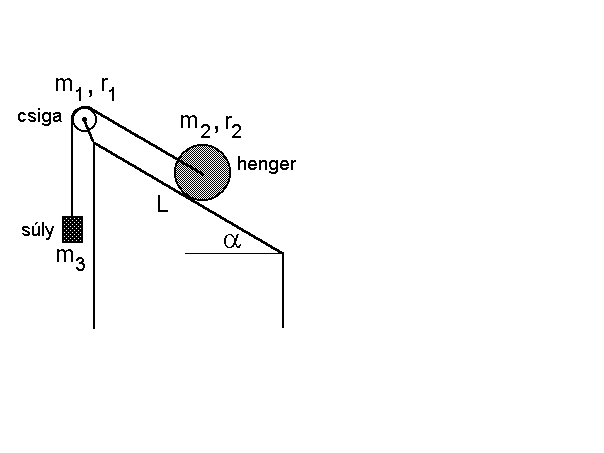 A kötél nem csúszik meg a csigán, 
a csiga súrlódásmentes, 
a henger tisztán gördül a lejtőn. m1 = 5 kg, r1 = 10 cm, m2 =25 kg, r2 = 50 cm, m3 = 10 kg, L = 20 m,  = 30.a) Vegyük a rendszer potenciális energiáját a kezdeti helyzetben zérusnak. Mennyi lenne a potenciális energia, ha a henger a lejtő alsó, ill. felső végénél állna?b) Milyen irányban mozog a henger a lejtőn középről indulva? (Meg tudjuk válaszolni a gyorsulás kiszámolása nélkül?)c) Mekkora sebességgel mozog a súly, amikor a henger a lejtő végéhez ér?M = 7 kgm1 = 5 kgm2 = 3 kg = 0,08g = 10 m/s24/4. (DRS 3.8) Az ábrán látható elrendezésben a csigák és a kötél tömege elhanyagolható, a kötél nyújthatatlan, a csigák súrlódásmentesek. Mekkora az egyes tömegek gyorsulása és az egyes köteleket feszítő erő, ha m1 = 0,6 kg és m2 = 0,8 kg? 
5/3. Egy körhinta kúp alakú, az alapkörének sugara 
r = 3 m, a közepén a magassága h = 2,2 m. 
a) Milyen fordulatszámnál kezdenek el a körhinta ülései emelkedni? 
b) Mekkora ekkor a kötélerő, ha a benne ülő gyerek tömege az üléssel együtt 36 kg?a test mozgási energiájaa test helyzeti energiájaa rugó potenciális energiájaa rugó+test rendszer mechanikai energiájaa rezgés legfelső pontjaa rezgés egyensúlyi helyzetea rezgés legalsó pontja